GT329-A (11-87)Instructions for using this form:Begin with the Supervisor field on this form and type the name of the supervisor.  Then, <TAB> or click the next field, which will be the “date” field.  *Repeat until you have the form filled out.  *Note:Do not use the <ENTER> key unless you are filling in the “Describe what happen…” and the “Unions position…”  This is the only time you will use the <ENTER> key.Using the <ENTER> key will install spacing that you will not want in your form.When you are done writing your grievance, be sure to <SAVE AS…>  You will want to save to a different filename.  You should have your original file that you can open for the next grievance. 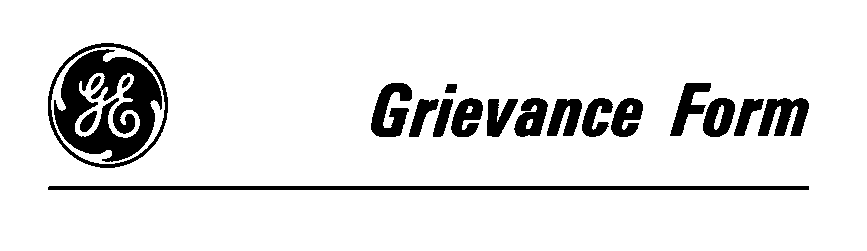 I.A.M. Case No.I.A.M. Case No.I.A.M. Case No.I.A.M. Case No.U.A.W. Case No.U.A.W. Case No.U.A.W. Case No.U.A.W. Case No.SupervisorSupervisorSupervisorSupervisorDateDateDateDate   Case of   Case of   Case of   Case of   Case ofNameBadge No.Sen. DateSen. DateSen. DateClassificationClassificationClassificationClassificationRateNature of Grievance (Contract Article/Violated and SectionNature of Grievance (Contract Article/Violated and SectionNature of Grievance (Contract Article/Violated and SectionNature of Grievance (Contract Article/Violated and SectionNature of Grievance (Contract Article/Violated and SectionNature of Grievance (Contract Article/Violated and SectionNature of Grievance (Contract Article/Violated and SectionNature of Grievance (Contract Article/Violated and SectionNature of Grievance (Contract Article/Violated and SectionNature of Grievance (Contract Article/Violated and SectionDate and Time of Oral Discussion      Date and Time of Oral Discussion      Date and Time of Oral Discussion      Date and Time of Oral Discussion      Date and Time of Oral Discussion      Date and Time of Oral Discussion      Date and Time of Oral Discussion      PersonsPresent            PersonsPresent            PersonsPresent            Describe Specifically What Happened (Who, When, What, Whrer, How, Etc.)Describe Specifically What Happened (Who, When, What, Whrer, How, Etc.)Describe Specifically What Happened (Who, When, What, Whrer, How, Etc.)Describe Specifically What Happened (Who, When, What, Whrer, How, Etc.)Describe Specifically What Happened (Who, When, What, Whrer, How, Etc.)Describe Specifically What Happened (Who, When, What, Whrer, How, Etc.)Describe Specifically What Happened (Who, When, What, Whrer, How, Etc.)Describe Specifically What Happened (Who, When, What, Whrer, How, Etc.)Describe Specifically What Happened (Who, When, What, Whrer, How, Etc.)Describe Specifically What Happened (Who, When, What, Whrer, How, Etc.)The Union’s Position (Including Specific Adjustment Requested)The Union’s Position (Including Specific Adjustment Requested)The Union’s Position (Including Specific Adjustment Requested)The Union’s Position (Including Specific Adjustment Requested)The Union’s Position (Including Specific Adjustment Requested)The Union’s Position (Including Specific Adjustment Requested)The Union’s Position (Including Specific Adjustment Requested)The Union’s Position (Including Specific Adjustment Requested)The Union’s Position (Including Specific Adjustment Requested)The Union’s Position (Including Specific Adjustment Requested)SignedSignedSignedStewardStewardStewardStewardShiftShiftSub OperationSub OperationSub OperationSub OperationSub OperationSub OperationUnitUnitUnitUnitUnitUnit(Aggrieved)(Aggrieved)(Aggrieved)(Aggrieved)Home Address, GrievantHome Address, GrievantHome Address, GrievantHome Address, GrievantHome Address, GrievantHome Address, GrievantHome Address, GrievantHome Address, GrievantHome Address, GrievantHome Address, GrievantHome Phone, GrievantHome Phone, GrievantHome Phone, GrievantHome Phone, GrievantHome Phone, GrievantHome Phone, GrievantHome Phone, GrievantHome Phone, GrievantHome Phone, GrievantHome Phone, Grievant